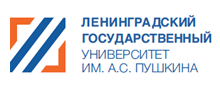 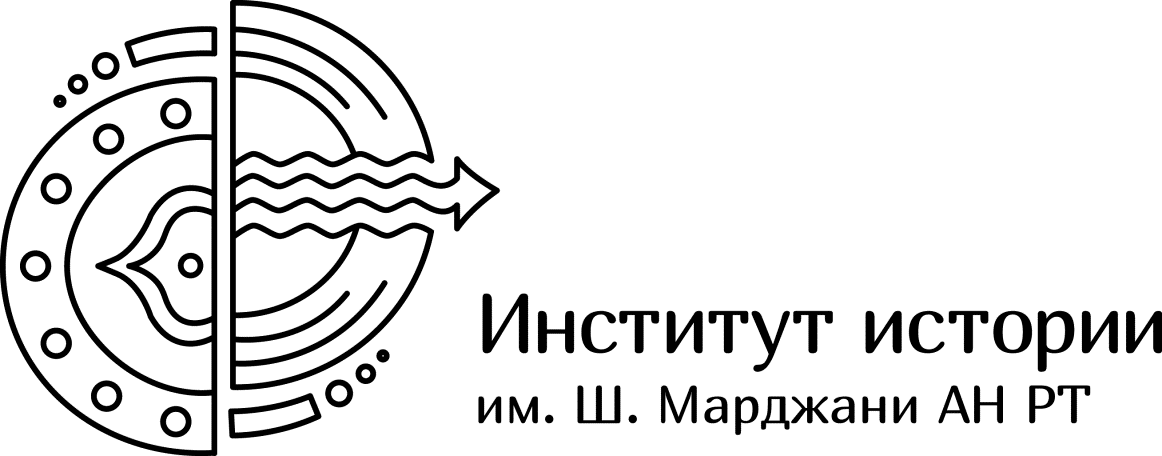 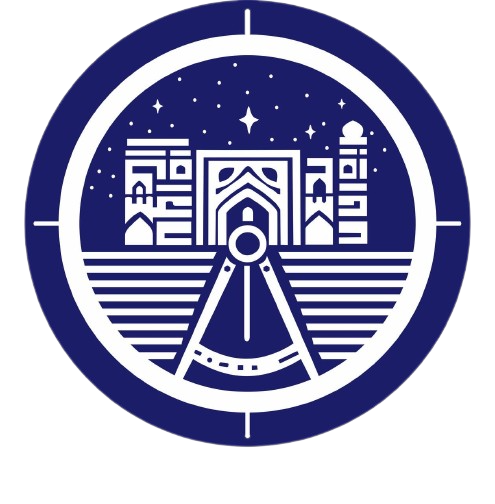 УВАЖАЕМЫЕ КОЛЛЕГИ!ЛЕНИНГРАДСКИЙ ГОСУДАРСТВЕННЫЙ УНИВЕРСИТЕТ
имени А.С. ПУШКИНА (г. Санкт-Петербург, г. Пушкин, Россия),ИНСТИТУТ ИСТОРИИ имени Ш. МАРДЖАНИ 
АКАДЕМИИ НАУК РЕСПУБЛИКИ ТАТАРСТАН (г. Казань, Россия) МАЪМУН УНИВЕРСИТЕТ (г. Хива, Узбекистан)приглашают ВАС принять участие 25-26 октября 2024 г.в V Международной научной конференции «Этнические меньшинства в истории России» Работа V Международной научной конференции будет организована в формате тематических секций, которые будут работать в очном режиме в г. Санкт-Петербурге, г. Казани (Россия) и г. Хиве (Узбекистан). Рабочие языки конференции: русский, татарский, узбекский, английский.Первая сессия «Центральноазиатский фронтир: встреча России и Узбекистана в XVII – первой половине XX в.» (Маъмун Университет, г. Хива). К обсуждению предлагаются следующие темы:- контакты России и государств Центральной Азии в XVII – середине XIX в.- этнические меньшинства в условиях Центральноазиатского фронтира- фронтирная модернизация во второй половине XIX – первой трети XX в.- пограничные культуры Центральной Азии как результат контактирования цивилизаций- социальные потрясения первой половины ХХ в. и их влияние на Центральноазиатский фронтир- повседневная жизнь в условиях фронтираВторая сессия «Экстерриториальные группы татар в ХХ в.» (Институт истории имени Ш. Марджани Академии Наук Республики Татарстан, г. Казань, Россия)К обсуждению предлагаются следующие темы:- сохранение народных традиций, культуры вне моноэтничной среды- видные деятели татарского народа в истории региона (государства)- контакты и особенности взаимодействия татар с другими этносословными группами населения- социально-экономическая история татар в регионах их расселения- модернизация и экстерриториальные группы татар- исторические нарративы и коммеморативные практики татар в советский периодТретья сессия будет традиционно посвящена обсуждению актуальных проблем истории этнических меньшинств в Российской империи – СССР (Ленинградский государственный университет имени А.С. Пушкина, г. Санкт-Петербург, г. Пушкин, Россия).К обсуждению будут предложены следующие темы:- национальная политика и особенности ее реализации в различные исторические периоды в России и на сопредельных территориях в XIX – ХХ вв.- этнические меньшинства: особенности формирования в XVIII - XX вв.- этнические меньшинства и их вклад в развитие экономики XVIII – XX вв.- повседневная жизнь этнических меньшинств в XIX – XX вв.Индивидуальные заявки на участие в конференции с краткой аннотацией (150 – 200 слов) должны быть отправлены на адрес электронной почты Оргкомитета до 21 января 2024 г. На основании заявок будет сформирован пул участников. Заявки и аннотацию направлять на адрес электронной почты: ekonferentsia@yandex.ru (зав. научно-образовательным центром исторических исследований и анализа ЛГУ им. А.С. Пушкина, д-р ист. наук, доц. Шайдуров Владимир Николаевич). Заявки, отправленные на другие адреса и иным способом, рассмотрены не будут.Оргвзнос за участие в конференции участников из Российской Федерации составляет 500 руб. (пакет участника конференции, сертификат участника, кофе-пауза).Срок оплаты оргвзноса – не позднее 25.10.2024. Для студентов и аспирантов дневной формы обучения – бесплатно (по предъявлении подтверждающего документа).Авторам наиболее интересных тем в феврале 2024 г. будет предложена публикация материалов на русском или узбекском языках в научных изданиях:в научном журнале «История повседневности» (№ 4 – октябрь / декабрь 2024 г.) (список ВАК РФ, ред. 30.06.2022 г., публикация бесплатная)в специальном выпуске 2024 года (№ 3 – июль / сентябрь) «Журнала Фронтирных Исследований» (Journal of Frontier Studies) (индексируется в Scopus и Web of Science, публикация платная). в научном журнале «Вестник Российского университета дружбы народов. Серия “История России”» (2025 год) (индексируется в Scopus и Web of Science, публикация бесплатная).в научном журнале «Историческая этнология» (№3 – июль / сентябрь 2024 г.) (индексируется в РИНЦ, публикация бесплатная).в научном журнале «Journal of Mamun Science» Маъмун Университета (г. Хива, Узбекистан) (2025 г., публикация бесплатная).К публикации принимаются оригинальные материалы (уровень оригинальности проверяется на Антиплагиат и должен составлять не менее 85%). Обзорные статьи (по историографии) к публикации не рассматриваются.Оргкомитет и редакции журналов оставляют за собой право отбора материалов для публикации. Материалы не рецензируются и не возвращаются. При передаче рукописи статьи для опубликования резюмируется передача автором права на размещение текста статьи в системе Российского индекса научного цитирования: http://elibrary.ru и на иных информационных ресурсах в целях продвижения издания и оптимизации показателей публикационной активности.Ответственный за проведение конференции – зав. научно-образовательным центром исторических исследований и анализа ЛГУ им. А.С. Пушкина, д-р ист. наук, доц. Шайдуров Владимир Николаевич.				Наш адрес: 196605, Санкт-Петербург, г. Пушкин, Петербургское шоссе, д.10. Дополнительную информацию о работе конференции, условиях участия Вы можете получить по e-mail: ekonferentsia@yandex.ru	Образец заявкиЗАЯВКА на участие в работе V Международной научной конференции "Этнические меньшинства в истории России", 25 – 26 октября 2024 г.ЗАЯВКА на участие в работе V Международной научной конференции "Этнические меньшинства в истории России", 25 – 26 октября 2024 г.Фамилия, имя, отчествоУченая степеньУченое званиеДолжностьПолное наименование организации (точное официальное название)Название сессииНазвание докладаТелефонE-mail АННОТАЦИЯ ДОКЛАДААННОТАЦИЯ ДОКЛАДА